с. Кичменгский ГородокОб утверждении плана работы Муниципального Собрания Кичменгско-Городецкого муниципального района на 2018 годМуниципальное Собрание РЕШИЛО:План работы Муниципального Собрания Кичменгско-Городецкого муниципального района на 2018 год утвердить (прилагается).Контроль за выполнением настоящего решения возложить на председателя Муниципального Собрания Кичменгско-Городецкого муниципального района Л.Н. Дьякову.Глава района                                                                                      Л.Н. ДьяковаУтвержденрешением  Муниципального Собрания Кичменгско-Городецкого муниципального  районаот 22.02.2018 № 48План работы Муниципального Собрания Кичменгско-Городецкого муниципального района на 2018 год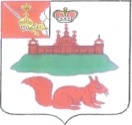 МУНИЦИПАЛЬНОЕ СОБРАНИЕКИЧМЕНГСКО-ГОРОДЕЦКОГО МУНИЦИПАЛЬНОГО РАЙОНАВОЛОГОДСКОЙ ОБЛАСТИМУНИЦИПАЛЬНОЕ СОБРАНИЕКИЧМЕНГСКО-ГОРОДЕЦКОГО МУНИЦИПАЛЬНОГО РАЙОНАВОЛОГОДСКОЙ ОБЛАСТИМУНИЦИПАЛЬНОЕ СОБРАНИЕКИЧМЕНГСКО-ГОРОДЕЦКОГО МУНИЦИПАЛЬНОГО РАЙОНАВОЛОГОДСКОЙ ОБЛАСТИРЕШЕНИЕРЕШЕНИЕРЕШЕНИЕот22.02.2018№48№ п/пМероприятияМероприятияСрокиисполненияОтветственныеОтветственныеI. Заседания Муниципального СобранияI. Заседания Муниципального СобранияI. Заседания Муниципального СобранияI. Заседания Муниципального СобранияI. Заседания Муниципального СобранияI. Заседания Муниципального СобранияВопросы для рассмотрения на заседаниях Муниципального СобранияВопросы для рассмотрения на заседаниях Муниципального СобранияВопросы для рассмотрения на заседаниях Муниципального СобранияВопросы для рассмотрения на заседаниях Муниципального СобранияВопросы для рассмотрения на заседаниях Муниципального СобранияВопросы для рассмотрения на заседаниях Муниципального Собрания1.1О плане работы Муниципального Собрания на 2018 год.О плане работы Муниципального Собрания на 2018 год.февральАппарат Муниципального Собрания Аппарат Муниципального Собрания 1.2Об исполнении Плана приватизации муниципального имущества за 2017 год.Об исполнении Плана приватизации муниципального имущества за 2017 год.февральУправление по имущественным отношениям, ЖКХ и градостроительству Управление по имущественным отношениям, ЖКХ и градостроительству 1.3Отчет о деятельности контрольно-ревизионной комиссии за 2017 год.Отчет о деятельности контрольно-ревизионной комиссии за 2017 год.февральКонтрольно-ревизионная комиссияКонтрольно-ревизионная комиссия1.4Информация о дорожной деятельности на территории Кичменгско-Городецкого района (содержание и ремонт дорог местного значения, в том числе и внутри населенных пунктов) за 2017 год.Информация о дорожной деятельности на территории Кичменгско-Городецкого района (содержание и ремонт дорог местного значения, в том числе и внутри населенных пунктов) за 2017 год.мартЗаместитель руководителя администрации по общим вопросамЗаместитель руководителя администрации по общим вопросам1.5Реализация муниципальных программ, оценка эффективности по их реализацииРеализация муниципальных программ, оценка эффективности по их реализациимартУправление по экономической политике и сельскому хозяйству администрации районаУправление по экономической политике и сельскому хозяйству администрации района1.6О состоянии правопорядка в Кичменгско-Городецком районе по итогам 2017 года.О состоянии правопорядка в Кичменгско-Городецком районе по итогам 2017 года.мартНачальник ОМВД России по Кичменгско-Городецкому районуНачальник ОМВД России по Кичменгско-Городецкому району1.7Об итогах работы молодежного парламента Кичменгско-Городецкого районаОб итогах работы молодежного парламента Кичменгско-Городецкого районаапрельПредседатель молодежного парламентаПредседатель молодежного парламента1.8О развитии малого и среднего предпринимательства в Кичменгско-Городецком муниципальном районеО развитии малого и среднего предпринимательства в Кичменгско-Городецком муниципальном районеапрельУправление по экономической политике и сельскому хозяйству администрации районаУправление по экономической политике и сельскому хозяйству администрации района1.9О ходе мероприятий по подготовке оздоровительной кампании детей в 2018 году.О ходе мероприятий по подготовке оздоровительной кампании детей в 2018 году.апрельПервый заместитель руководителя администрацииПервый заместитель руководителя администрации1.10Об итогах  работы районной межведомственной комиссии по легализации заработной платы и полноте уплаты платежей в бюджетную систему РФ за 2017 годОб итогах  работы районной межведомственной комиссии по легализации заработной платы и полноте уплаты платежей в бюджетную систему РФ за 2017 годапрельПервый заместитель руководителя администрации, председатель комиссии, налоговая инспекция, служба судебных приставов.Первый заместитель руководителя администрации, председатель комиссии, налоговая инспекция, служба судебных приставов.1.11Об исполнении бюджета Кичменгско-Городецкого муниципального района за 2017 годОб исполнении бюджета Кичменгско-Городецкого муниципального района за 2017 годмайУправление финансов, КРКУправление финансов, КРК1.12Об утверждении отчета о социально-экономическом развитии района за 2017 годОб утверждении отчета о социально-экономическом развитии района за 2017 годмайУправление по экономической политике и сельскому хозяйству администрации районаУправление по экономической политике и сельскому хозяйству администрации района1.13О проведении мероприятий по подготовке образовательных учреждений района к новому 2018-2019 учебному году.О проведении мероприятий по подготовке образовательных учреждений района к новому 2018-2019 учебному году.майУправление образованияУправление образования1.14Об итогах работы объектов ЖКХ в отопительный период 2017-2018 гг. и подготовке к отопительному сезону 2018-2019 гг.Об итогах работы объектов ЖКХ в отопительный период 2017-2018 гг. и подготовке к отопительному сезону 2018-2019 гг.июньУправление по имущественным отношениям, ЖКХ и градостроительству Управление по имущественным отношениям, ЖКХ и градостроительству 1.15Информация о дорожной деятельности на территории Кичменгско-Городецкого района ( освоение денежных средств по ремонту и строительству дорог) на 1 сентября 2018 года.Информация о дорожной деятельности на территории Кичменгско-Городецкого района ( освоение денежных средств по ремонту и строительству дорог) на 1 сентября 2018 года.сентябрьЗаместитель руководителя администрации по общим вопросамЗаместитель руководителя администрации по общим вопросам1.16Информация о работе сельхозпредприятий. Итоги заготовки кормов, подготовка к стойловому содержанию скота.Информация о работе сельхозпредприятий. Итоги заготовки кормов, подготовка к стойловому содержанию скота.ноябрьУправление по экономической политике и сельскому хозяйству администрации районаУправление по экономической политике и сельскому хозяйству администрации района1.17Исполнение районного бюджета за 9 месяцев 2018 года.Исполнение районного бюджета за 9 месяцев 2018 года.ноябрьУправление финансовУправление финансов1.18Принятие районного бюджета на 2019 год и плановый период 2020 и 2021 годовПринятие районного бюджета на 2019 год и плановый период 2020 и 2021 годовдекабрьУправление финансовУправление финансов1.19О прогнозе социально-экономического развития района на 2019 год  и плановый период 2020 и 2021 годовО прогнозе социально-экономического развития района на 2019 год  и плановый период 2020 и 2021 годовдекабрьУправление по экономической политике и сельскому хозяйству администрации районаУправление по экономической политике и сельскому хозяйству администрации районаII. Работа постоянных комиссий Муниципального СобранияII. Работа постоянных комиссий Муниципального СобранияII. Работа постоянных комиссий Муниципального СобранияII. Работа постоянных комиссий Муниципального СобранияII. Работа постоянных комиссий Муниципального СобранияII. Работа постоянных комиссий Муниципального Собрания2.1Разработка и утверждение планов работы постоянных комиссийянварьянварьПредседатели комиссий.Председатели комиссий.2.2Рассмотрение вопросов в рамках компетенции постоянных комиссийВ соответствии с планом работы комиссийВ соответствии с планом работы комиссийПредседатели комиссий.Председатели комиссий.2.3Предварительное рассмотрение вопросов, вносимых в повестку дня очередного заседания сессии Муниципального Собрания.Перед каждым заседанием сессииПеред каждым заседанием сессииПредседатели комиссийПредседатели комиссий2.4Рассмотрение исполнения муниципальных программ в 2018 годуЕжеквартально в соответствии с планом работы комиссии по повышению результативности бюджетных расходовЕжеквартально в соответствии с планом работы комиссии по повышению результативности бюджетных расходовИсполнители муниципальных программ, председатели комиссийИсполнители муниципальных программ, председатели комиссий2.5Итоги выполнения внешнего муниципального финансового контроляЕжеквартальноЕжеквартальноКонтрольно-ревизионная комиссияКонтрольно-ревизионная комиссия2.6Рассмотрение проектов муниципальных программ на 2019 год и перспективный периодоктябрьоктябрьИсполнители муниципальных программ, председатели комиссийИсполнители муниципальных программ, председатели комиссий2.7Рассмотрение проекта районного бюджета на 2019 год и плановый период 2020 и 2021 годовноябрь-декабрьноябрь-декабрьПредседатель комиссии по бюджету и налогамПредседатель комиссии по бюджету и налогамIII. Организационная работаIII. Организационная работаIII. Организационная работаIII. Организационная работаIII. Организационная работаIII. Организационная работа3.1.Участие депутатов в обучающих семинарах, проводимых Законодательным Собранием Участие депутатов в обучающих семинарах, проводимых Законодательным Собранием В соответствии с планом работы ЗСОВ соответствии с планом работы ЗСОАппарат Муниципального Собрания3.2.Организация приема населения депутатами Муниципального СобранияОрганизация приема населения депутатами Муниципального СобранияСогласно графику приема, ежемесячноСогласно графику приема, ежемесячноАппарат Муниципального Собрания, депутаты3.3Публичные слушания по исполнению районного бюджета за 2017 год.Публичные слушания по исполнению районного бюджета за 2017 год.маймайАппарат Муниципального Собрания, Управление финансов3.3Публичные слушания по проекту районного бюджета на 2019 год.Публичные слушания по проекту районного бюджета на 2019 год.декабрьдекабрьАппарат Муниципального Собрания, Управление финансов3.3Внесение изменений в бюджет по мере необходимости.Внесение изменений в бюджет по мере необходимости.В течение годаВ течение годаАппарат Муниципального Собрания, Управление финансов3.4Организационное и документальное обеспечение подготовки и проведения:- публичных слушаний,- депутатских слушаний, - заседаний Муниципального Собрания, - заседаний постоянных комиссий Муниципального СобранияОрганизационное и документальное обеспечение подготовки и проведения:- публичных слушаний,- депутатских слушаний, - заседаний Муниципального Собрания, - заседаний постоянных комиссий Муниципального СобранияВ течение годаВ течение годаАппарат Муниципального Собрания3.5Анализ работы по реализации запросов депутатов, замечаний и предложений по организации работы Муниципального Собрания, высказанных депутатами на заседаниях Муниципального Собрания.Анализ работы по реализации запросов депутатов, замечаний и предложений по организации работы Муниципального Собрания, высказанных депутатами на заседаниях Муниципального Собрания.В течение годаВ течение годаАппарат Муниципального Собрания, председатели постоянных комиссий3.6Участие в заседаниях сессий Советов муниципальных образований района, выездных встреч руководителей района и ОМСУ района с населением муниципальных образованийУчастие в заседаниях сессий Советов муниципальных образований района, выездных встреч руководителей района и ОМСУ района с населением муниципальных образованийВ течение годаВ течение годаАппарат Муниципального Собрания, депутаты3.7Участие в выездных встречах руководителей района и управлений администрации района с населением муниципальных образований районаУчастие в выездных встречах руководителей района и управлений администрации района с населением муниципальных образований районаВ течение годаВ течение годаАппарат Муниципального Собрания, депутаты3.8Посещение предприятий и организаций на территории Кичменгско-Городецкого муниципального районаПосещение предприятий и организаций на территории Кичменгско-Городецкого муниципального районаПо отдельному плануПо отдельному плануАппарат Муниципального Собрания, депутаты3.9Участие в подготовке и проведении государственных и профессиональных праздников.Участие в подготовке и проведении государственных и профессиональных праздников.В течение годаВ течение годаАппарат Муниципального Собрания, депутаты3.10Публикация оперативной информации, отражающей  перечень  вопросов, рассматриваемых  Муниципальным Собранием  в районной газете «Заря Севера» и на официальном сайте Кичменгско-Городецкого муниципального районаПубликация оперативной информации, отражающей  перечень  вопросов, рассматриваемых  Муниципальным Собранием  в районной газете «Заря Севера» и на официальном сайте Кичменгско-Городецкого муниципального районаВ течение года постоянноВ течение года постоянноАппарат Муниципального Собрания3.11Публикация информации о работе постоянных комиссий Муниципального  Собрания на страницах районной газеты «Заря Севера»Публикация информации о работе постоянных комиссий Муниципального  Собрания на страницах районной газеты «Заря Севера»Один раз в кварталОдин раз в кварталАппарат Муниципального Собрания, председатели постоянных комиссий3.12Размещение информации о принятых на заседаниях Муниципального Собрания  решениях на официальном сайте Кичменгско-Городецкого муниципального районаРазмещение информации о принятых на заседаниях Муниципального Собрания  решениях на официальном сайте Кичменгско-Городецкого муниципального районаВ течение годаВ течение годаАппарат Муниципального Собрания